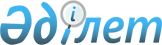 О внесении изменений в постановление Правительства Республики Казахстан от 21 марта 1997 г. N 398
					
			Утративший силу
			
			
		
					Постановление Правительства Республики Казахстан от 4 апреля 1997 г. N 480. Утратило силу - постановлением Правительства РК от 12 ноября 1997 г. N 1551 ~P971551

      Правительство Республики Казахстан постановляет: 

      Внести в постановление Правительства Республики Казахстан от 21 марта 1997 г. N 398 P970398_ "Отдельные вопросы реформирования государственных органов Республики Казахстан" следующие изменения: 

      В приложении 2 "Штатная численность работников аппарата государственных органов Республики Казахстан (включая Департаменты, Комитеты и Агентства): 

      по строке "Минобразования и культуры" цифру "212" заменить цифрой "266"; 

      по строке "Минэнергетики и природных ресурсов" цифру "100" заменить цифрой "115". 

      В приложении 3 "Лимит количества служебных легковых автомобилей для обслуживания работников аппарата государственных органов Республики Казахстан (включая Департаменты, Комитеты и Агентства): 

      по строке "Минобразования и культуры" цифру "5" заменить цифрой "8"; 

      по строке "Минэнергетики и природных ресурсов" цифру "3" заменить цифрой "6". 

 

     Премьер-Министр   Республики Казахстан
					© 2012. РГП на ПХВ «Институт законодательства и правовой информации Республики Казахстан» Министерства юстиции Республики Казахстан
				